Επίσκεψη του νέου Διοικητή της Περιφερειακής Πυροσβεστικής Διοίκησης Στερεάς Ελλάδας Νικόλαου Σπαή στο Δήμαρχο Λαμιέων Νίκο Σταυρογιάννη Ο Δήμαρχος Λαμιέων Νίκος Σταυρογιάννης υποδέχθηκε σήμερα στο γραφείο του το νέο Διοικητή της Περιφερειακής Πυροσβεστικής Διοίκησης Στερεάς Ελλάδας, Αρχιπύραρχο, Νικόλαο Σπαή. Κατά τη διάρκεια της εθιμοτυπικής επίσκεψης, ο Δήμαρχος Λαμιέων Νίκος Σταυρογιάννης ευχήθηκε στο νέο Διοικητή καλή δύναμη στο δύσκολο έργο που αναλαμβάνει, ενώ συμφώνησαν στη στενότερη συνεργασία της Τοπικής Αυτοδιοίκησης με το Πυροσβεστικό Σώμα για την πρόληψη και αντιμετώπιση έκτακτων αναγκών, ενόψει και της έναρξης της αντιπυρικής περιόδου.  Από το Γραφείο Τύπου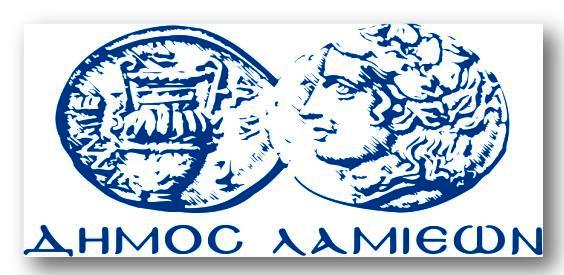 ΠΡΟΣ: ΜΜΕΔΗΜΟΣ ΛΑΜΙΕΩΝΓραφείου Τύπου& Επικοινωνίας                                          Λαμία, 26/3/2018